INDICAÇÃO Nº 245/2015Sugere ao Poder Executivo estudo para manutenção em calçada na Avenida Cillos em frente ao número 1096,ao lado da caixa d’água do bairro São Francisco,neste município.Excelentíssimo Senhor Prefeito Municipal,                                   Nos termos do Art. 108 do Regimento Interno desta Casa de Leis, dirijo - me a Vossa Excelência para sugerir que, por intermédio do Setor competente, que seja realizado estudo para manutenção em calçada na Avenida Cillos em frente ao número 1096,ao lado da caixa d’água do bairro São Francisco,neste município.Justificativa:Moradores da região procuraram pelo vereador para relatar as condições inseguras do local utilizado diariamente pelos munícipes que solicitam reparos antes que algum acidente aconteça.Plenário “Dr. Tancredo Neves”, em 19 de janeiro de 2.015.Celso Ávila- vereador - 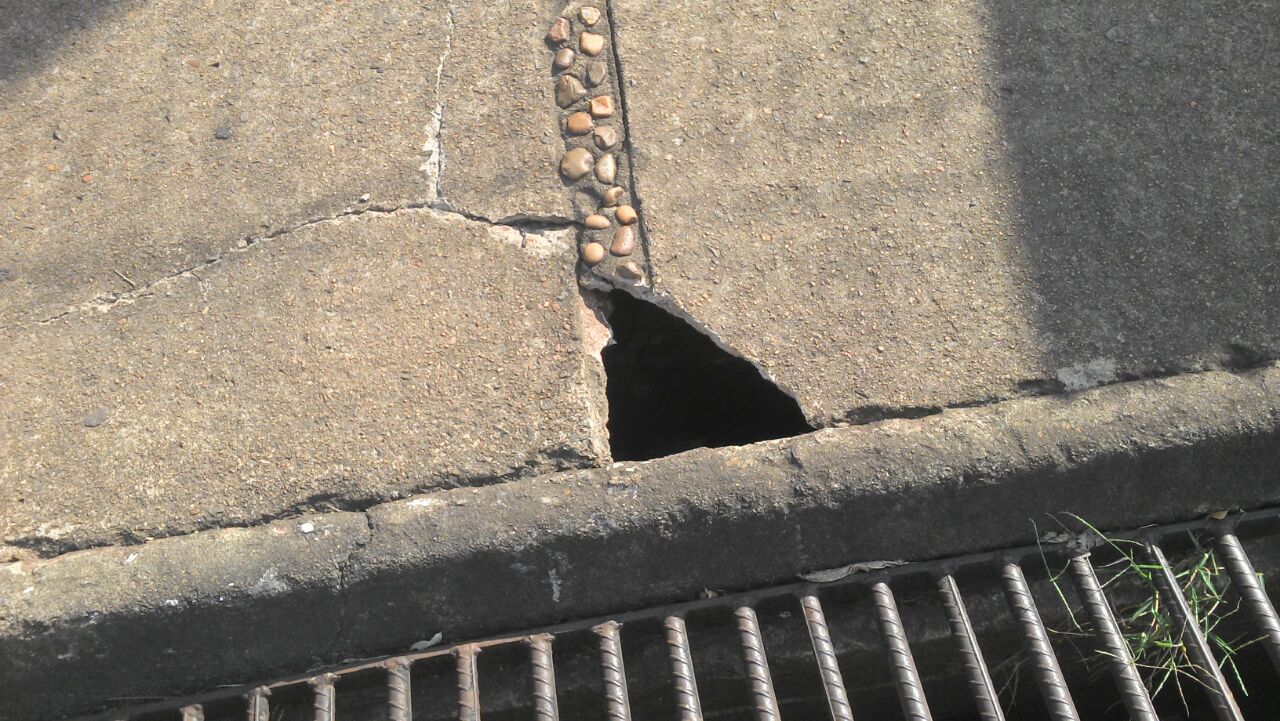 